PERİAPİKAL DİŞ RADYOGRAFİSİ ÇEKİM TALİMATIAMAÇ:Dişlerinkron bölümündenkök ucuna kadar olan tam boyutunu, periodontal aralığı, laminadurayı , interdental alanı ve çevre kemik dokusunun  görüntülenmesi amacı ile çekilir.Diş çürükleriDiş anomalileriPeriodontal hastalığa bağlı kemik değişiklikleriKök ucu lezyonlarının  teşhisinde kullanılır.KAPSAM:Merkezimize başvuran tüm hastalar ve tüm personelleri kapsar.KISALTMALAR:  HBYS (Hastane Bilgi Yönetim Sistemi)SORUMLULAR:   Radyoloji sorumlu hekimi,Radyoloji birimi çalışanlarıFAALİYET AKIŞI:1)HASTA HAZIRLIĞI:Hasta, ismi okunarak radyografi çekim odasına alınır. Çekilecek radyografiyle ilgili bilgi verilir. Hamilelik durumunun söz konusu olup olmadığı araştırılır. Radyografi çekimi öncesi, hastanın baş ve boyun bölgesindeki görüntüyü bozabilecek metal eşyaları, varsa ağızda takıp çıkartılabilen (hareketli) tüm protezler çıkarması istenir. Radyasyondan koruyucu önlemler alınır. 2)ÇEKİM TEKNİĞİ*Hasta sırtı dik biçimde koltuğa oturtulur. *Hastanın yaşı, fiziki yapısı ve radyografisi alınacak diş bölgesi dikkate alınarak fosfor plakağza yerleştirilmeden önce ekspojur faktörleri ayarlanır. *Hastanın başına, oklüzal plan yere paralel ve sagital plan yere dik olacak şekilde pozisyon verilir. Üst çenede dış kulak yolu ile burun kanadı arası hayali çizgi yere paralel olmalı, alt çenede ise alt ve üst dudağın yanlarda birbirleri ile kesiştiği noktaile dış kulak yolunu  birleştiren hayali çizgi yere paralel olmalıdır. *Fosfor plak hasta ağzına, X ışınına hassas yüzeyi dişlere bakacak şekilde yerleştirilir.*Fosfor plakgörüntüsü istenen dişi ortalayacak şekilde bükülmeden yerleştirilmelidir.Anterior dişlerin radyografisinde plağın kısa kenarı dişlerin kesici kenarlarına paralel olarak ( dikey  yönde) yerleştirilir. Premolar ve molar dişlerin radyografilerinde ise plağın uzun kenarı dişlerin oklüzal yüzeyine paralel olacak (yatay yönde) şekilde yerleştirilir. Fosfor plağın üst kenarı dişlerin kesici kenarlarından 2-3 mm yukarıda olmalıdır. Böylece dişlerin hem kronları hem de apeksleri radyogramda görülür.*Alt çene de hastanın yutkunması ve ağzını çok açmaması plağın daha kolay yerleştirilmesini sağlar.*Plak yerleştirildikten sonra hasta tarafından sabitlenmesi sağlanır. Üst çenede başparmak, alt çenede ise işaret parmağı plağın sabitlenmesi için kullanılır. X ışını tüpü radyografisi alınacak bölgenin merkezinden geçecek şekilde ayarlanırken, kon filmin tamamını içine almalıdır. *X ışını demetinin vertikal açısı görüntünün uzun aks boyutunu kontrol eder.Paralel teknikte plak dişlerin uzun eksenine paralel olacak şekilde ağız içine yerleştirilir ve merkezi ışın her ikisine de dik olarak gönderilir. Paralel tekniğin uygulanması için film tutuculardan yararlanılır.*Açıortay tekniğinde ise plağın bir kenarı alt çenede ağız tabanına üst çenede damağa temas eder.Bu durumda plak ağız içindeki yumuşak dokulara temas ettiğinden, plak ve dişlerin paralelliği bozulur.Arada bir açı meydana gelir. Merkezi ışın arada meydana gelen bu açının açıortayına doğru yönlendirildiğinde istenilen görüntü elde edilir. Açıortay tekniğinde üst çene için pozitif, alt çenede negatif açılar kullanılır.Açıortay tekniğinde tavsiye edilen açılar şu şekildedir:Alt çenede; 			Üst çenede;Santral bölge	(-15) - (-25)  derece	    (+40) - (+60) dereceKanin bölge	(-20)- (-30)derece(+45) - (+50) derecePremolar bölge     (-5) - (-15)derece  (+30) - (+45)dereceMolar bölge	      (0)- (-1 0) derece       (+20 )- (+30)derece*Merkezi ışının, görüntülenmek istenen dişin komşu dişlerle olan kontakt  noktalarından (temas noktalarından) geçecek şekilde ayarlanması gerekir.* Hastanın konumu son bir kez daha gözlenir. Hastaya “hareket etme” komutu verilir ve ışınlama işlemi yapılır. İşlemin bitiminden hemen sonra hastaya “rahat nefes” alması komutu verilip radyografi işlemi sonlandırılır. *Çekilen radyografi ayarları yapıldıktan sonra HBYS sistemi üzerinden görüntüler polikliniklere gönderilir.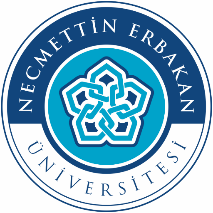 T.CNECMETTİN ERBAKAN ÜNİVERSİTESİDİŞ HEKİMLİĞİ FAKÜLTESİPERİAPİKAL DİŞ RADYOGRAFİSİ ÇEKİM TALİMATIDOKÜMAN KODUS.RG.TL.19T.CNECMETTİN ERBAKAN ÜNİVERSİTESİDİŞ HEKİMLİĞİ FAKÜLTESİPERİAPİKAL DİŞ RADYOGRAFİSİ ÇEKİM TALİMATIYAYIN TARİHİ01.11.2019T.CNECMETTİN ERBAKAN ÜNİVERSİTESİDİŞ HEKİMLİĞİ FAKÜLTESİPERİAPİKAL DİŞ RADYOGRAFİSİ ÇEKİM TALİMATIREVİZYON NOT.CNECMETTİN ERBAKAN ÜNİVERSİTESİDİŞ HEKİMLİĞİ FAKÜLTESİPERİAPİKAL DİŞ RADYOGRAFİSİ ÇEKİM TALİMATIREVİZYON TARİHİT.CNECMETTİN ERBAKAN ÜNİVERSİTESİDİŞ HEKİMLİĞİ FAKÜLTESİPERİAPİKAL DİŞ RADYOGRAFİSİ ÇEKİM TALİMATISAYFA NOSayfa 1 / 3